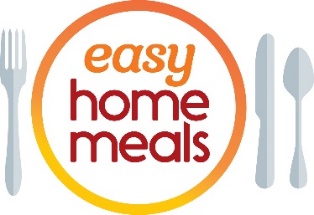 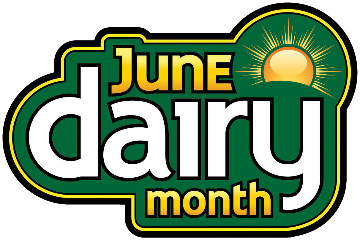 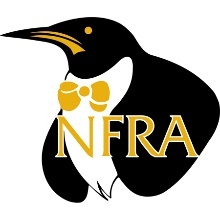 Suggested Social Media Content for 2022 June Dairy MonthFollow EasyHomeMeals.com on social media:FacebookInstagramTikTokPinterest TwitterYouTubeHashtags to use during the June Dairy Month promotion: #JuneDairyMonth#DairyandBeyond#Dairy$10,000 Sweepstake Posts: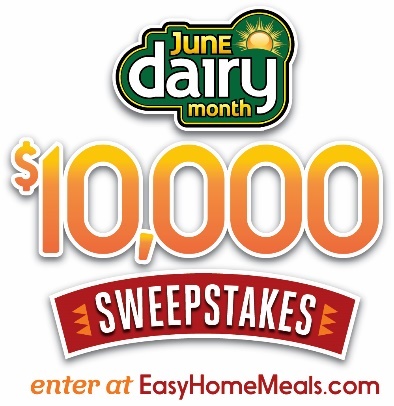 It’s June Dairy Month! Enter the $10,000 Sweepstakes from @EasyHomeMeals for a chance to win one of eighteen $500 supermarket gift cards or grand prize $1,000 supermarket gift card. http://bit.ly/2RjlgTg #JuneDairyMonthWin big with the June Dairy Month $10,000 Sweepstakes from @Easy Home Meals! Enter today: http://bit.ly/2RjlgTg #JuneDairyMonthWhat would you buy if you won a supermarket gift card? Enter the June Dairy Month $10,000 Sweepstakes from @EasyHomeMeals for a chance to win! http://bit.ly/2RjlgTg #JuneDairyMonthTime is running out, enter to win the June Dairy Month $10,000 Sweepstakes from @EasyHomeMeals! http://bit.ly/2RjlgTg #JuneDairyMonthVideo Posts:What's the relationship status between your freezer and cheese? It's complicated. Watch and learn to see which cheeses are safe to be frozen and for how long: https://bit.ly/3Lrxkvr #JuneDairyMonthEveryone’s Favorite Dirt Cups are so simple and adorable. The kids won’t be able to wait to dig in! https://bit.ly/3KnxGld #JuneDairyMonthHave too much milk that's about to expire? Watch to see if you can freeze milk here: https://bit.ly/3Mt21R0  #JuneDairyMonthThis beautifully delectable Orange Juice Cake from @ChefJamieGwen is easy to make and hard not to love! https://bit.ly/37Obq6Q #JuneDairyMonthBefore you throw your eggs in the freezer, watch, and learn how to safely freeze eggs here: https://bit.ly/3OHodc2 #JuneDairyMonthRecipe Posts:Our Best Tortellini Salad from @EasyHomeMeals is simply out of this world! https://bit.ly/3vlr56K #JuneDairyMonthRise and shine to this classic dish with a Cali spin – California-Style Eggs Benedict from @EasyHomeMeals. https://bit.ly/3DNUIjE #JuneDairyMonthFor a creamy, tangy, and fruity drink, blend up this Strawberry Lemonade Boba Milk Tea from @EasyHomeMeals. https://bit.ly/3ko7Umk #JuneDairyMonthFor a sweet treat you don’t have to feel guilty about, whip up this Chocolate Greek Yogurt Dip from @ChefJamieGwen and @EasyHomeMeals. https://bit.ly/2U6q5Dp #JuneDairyMonthWhether cooked on the stove, in the oven, or even on the grill, this Cheesy Beer Dip from @EasyHomeMeals will liven up your next gathering.  https://bit.ly/2R9g8no #JuneDairyMonthTip Posts:Be sure to keep your refrigerator temperature between 36-40 degrees F.  #JuneDairyMonth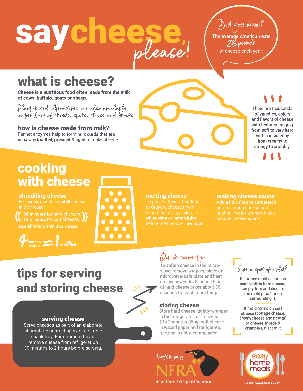 Serving cheese at a party? For best flavor, remove cheese from the fridge 30 minutes-2 hours beforehand. Find more cheese tips here:  https://bit.ly/3F04GiG #JuneDairyMonthMost dairy products remain fresh for 5-7 days after they are opened. #JuneDairyMonthSubstitute 1 cup Greek yogurt for 1 cup mayonnaise to create a lighter dish. #JuneDairyMonth